Nombre:______________________________________________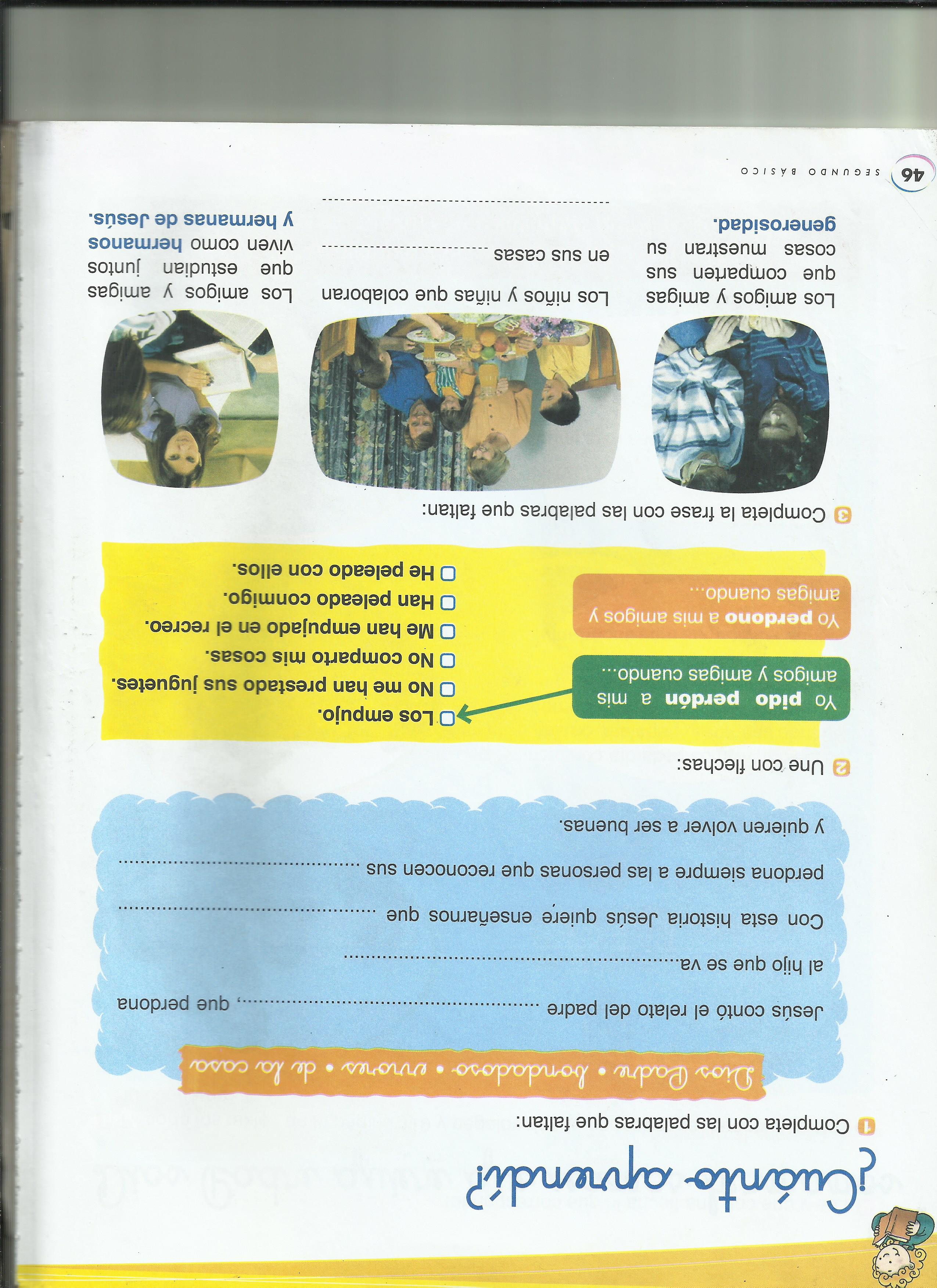 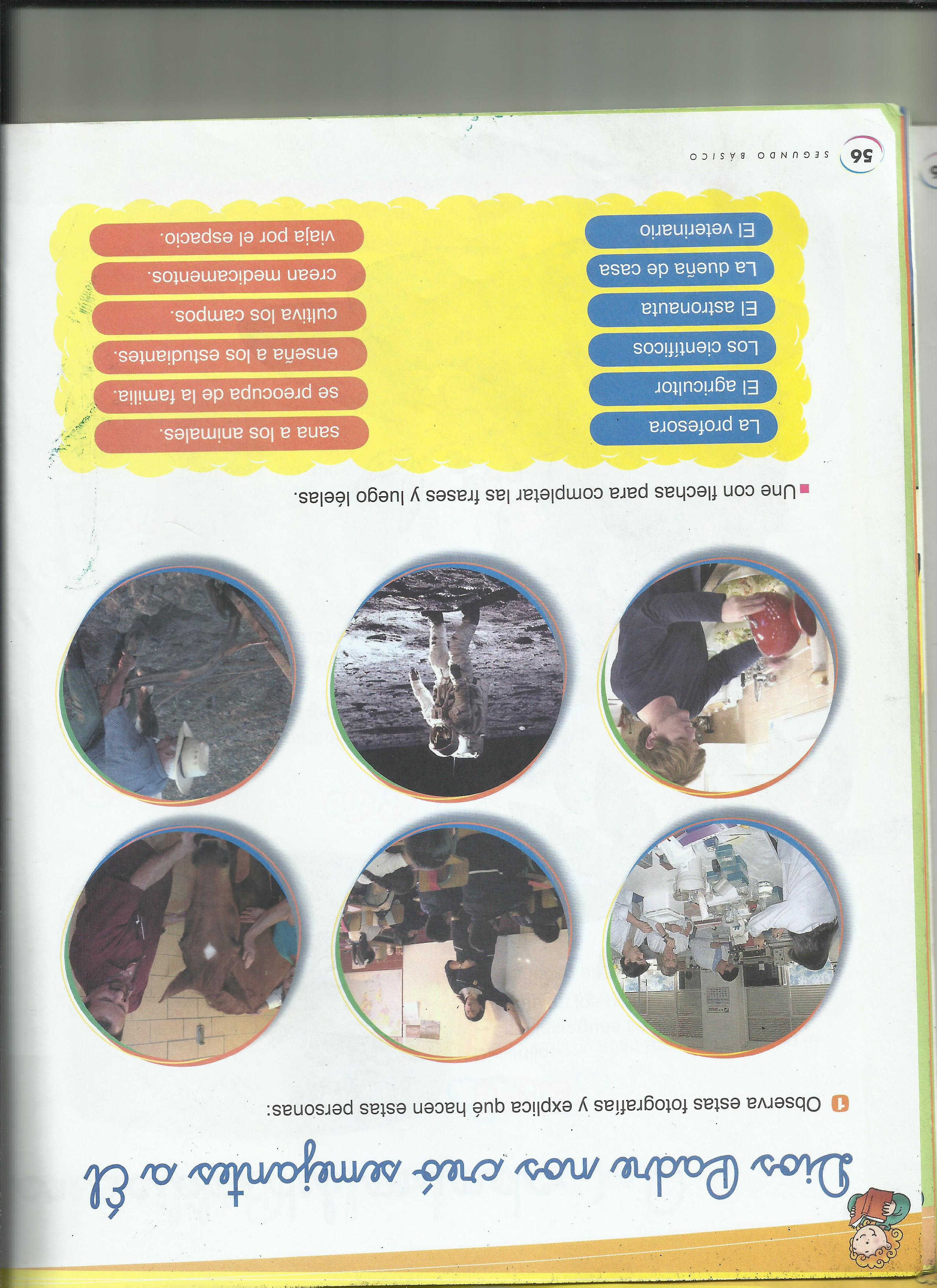 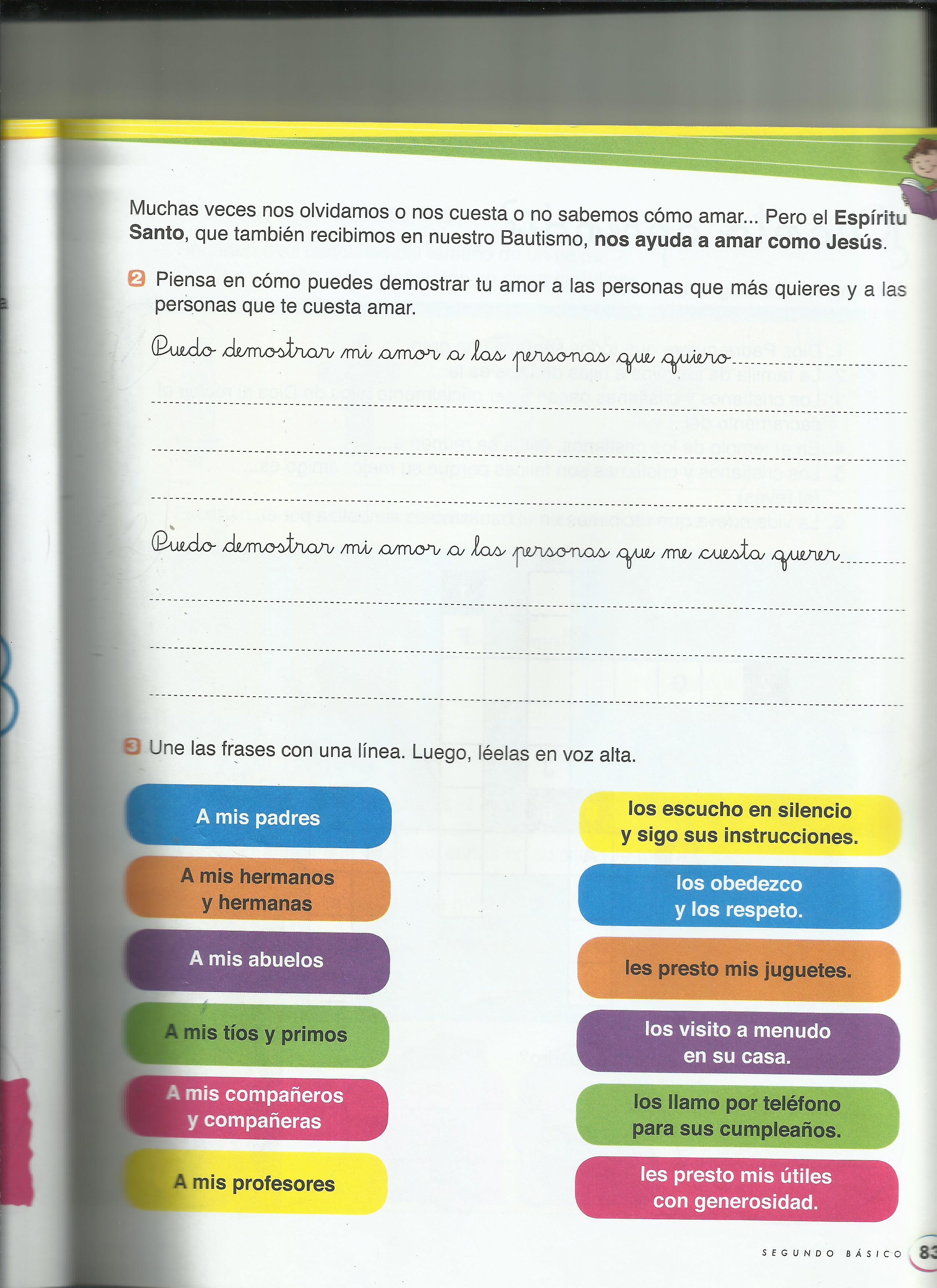 OBJETIVOS: Dios Padre nos creó semejantes a Él.